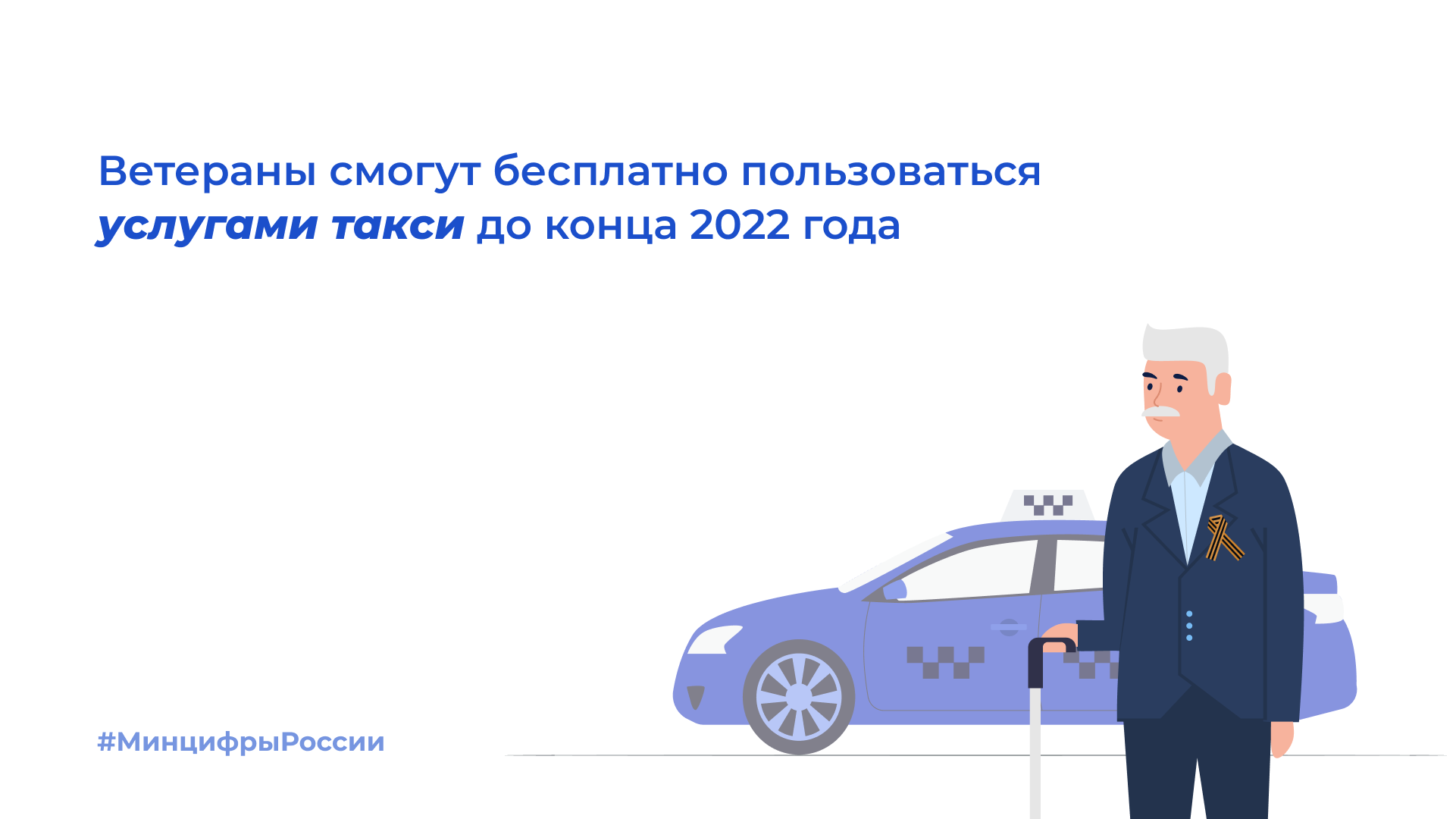 	По инициативе организационного комитета «НАША ПОБЕДА» Минцифры России совместно с властями российских регионов и перевозчиками такси запустило программу бесплатных поездок для ветеранов Великой Отечественной войны. Она будет действовать до конца 2022 года (https://digital.gov.ru/ru/events/41554/).	Воспользоваться такси можно будет вне зависимости от целей поездки. С ветераном смогут поехать сопровождающие родственники. Просубсидированы будут поездки каждого ветерана на общую сумму до 3 тыс. руб. на 1 человека в год.Обратиться за услугой смогут:инвалиды Великой Отечественной войны;участники Великой Отечественной войны;военнослужащие последнего военного призыва в годы Великой Отечественной войны;лица, работавшие наобъектах противовоздушной обороны в период Великой Отечественной войны.Порядок заказа такси будет следующим:	Заказать такси на любое удобное время сможет сам ветеран, его представитель или родственник, позвонив по телефону работника учреждения социального обслуживания, подведомственного комитету по социальной защите населения Ленинградской области, прикрепленного к ветерану.	Работник учреждения социального обслуживания, подведомственного комитету по социальной защите населения Ленинградской области, в специальном личном кабинете создаст соответствующую заявку, в которой будет указан маршрут следования такси, после чего на мобильный телефон ветерана или его официального представителя придет подтверждающее сообщение с временем подачи и госномером автомобиля.	Бесплатное такси для ветеранов предоставляется только в границах следующих городов: Выборг, Гатчина, Кингисепп, Кировск, Луга, Сосновый Бор, Тихвин, Тосно.Список учреждений, реализующих программу бесплатных поездок для ветеранов Великой Отечественной войныНаселенный пунктОрганизацияИмя сотрудникаНомер личного телефонаВыборгЛенинградское областное государственное бюджетное учреждение «Выборгский комплексный центр социального обслуживания населения» (ЛОГБУ «Выборгский КЦСОН»)Квинт Олеся Сергеевна8 (81378) 37728ГатчинаЛенинградское областное государственное бюджетное учреждение «Гатчинский реабилитационный центр для детей и подростков с ограниченными возможностями  «Дарина» (ЛОГБУ «Гатчинский Центр «Дарина»)Шатилова Анна Витальевна8 (81371) 3 4138КингисеппЛенинградское областное государственное автономное учреждение "Кингисеппский центр социального обслуживания граждан пожилого возраста и инвалидов" (ЛОГАУ "Кингисеппский ЦСО")Иванова Наталья Сергеевна8 (81375) 27230КировскЛенинградское областное государственное автономное учреждение «Кировский комплексный центр социального обслуживания населения» (ЛОГАУ "Кировский КЦСОН")Мелешко Мария Владимировна8 (81362) 28496ЛугаЛенинградское областное государственное автономное учреждение «Лужский комплексный центр социального обслуживания населения» (ЛОГАУ «Лужский КЦСОН»)Братчикова Людмила Павловна8 (81372) 27634Сосновый БорЛенинградское областное государственное автономное учреждение «Сосновоборский комплексный центр социального обслуживания населения (ЛОГАУ «Сосновоборский КЦСОН»)Васильева Наталья Александровна8 (81369) 21546ТихвинЛенинградское областное государственное бюджетное учреждение "Тихвинский комплексный центр социального обслуживания населения" (ЛОГБУ "Тихвинский КЦСОН")Кеслер Ольга Валерьевна8 (81367) 73020ТосноЛенинградское областное государственное бюджетное учреждение «Тосненский социально-реабилитационный центр для несовершеннолетних «Дельфинёнок»;ЛОГБУ «Тосненский СРЦН «Дельфинёнок»Голубева Светлана Алевтиновна8 (81361) 24873